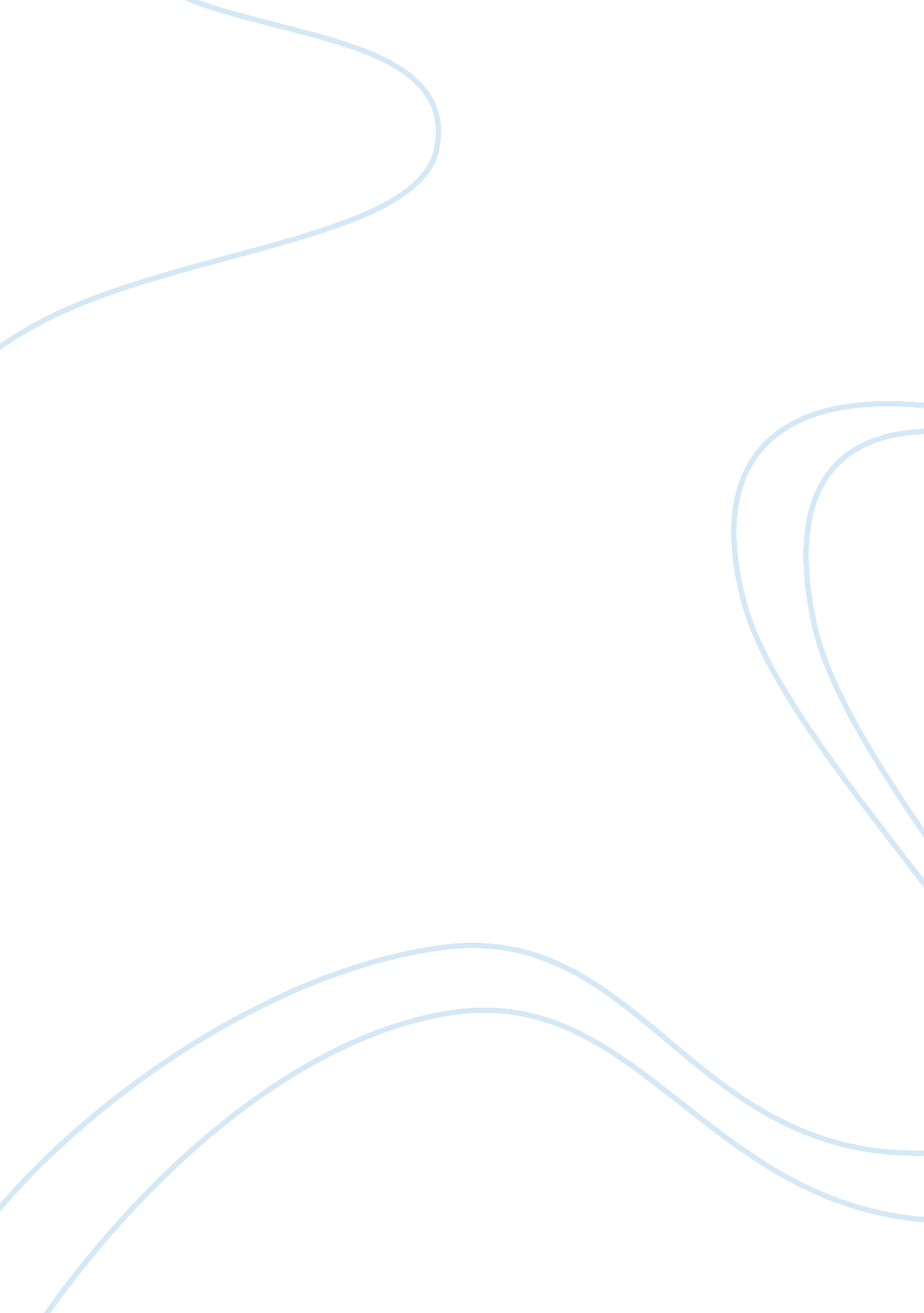 Collection planning and strategiesLaw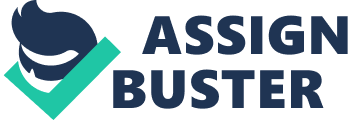 Collection Planning and Strategies Collection Planning and Strategies 
Strategy-to-task management entails setting and pursuing goals and initiatives taken by a firm’s management on behalf of shareholders. The process is based on the analysis of available resources, examination of internal and the external environment where the competitors operate. 
Strategy-to- task management is a hierarchical process that correlates various tactical levels within an entity (Clark & Cook, 2008). The first step in the hierarchy is the operational objective, which is a broad concept that summarizes other events within the hierarchy (Clark & Cook, 2008). The subsequent steps in the hierarchy include tactical objective, tactical task and measure of performance. Resources are allocated based on the tactical tasks that contribute to the overall performance of the organization (Clark & Cook, 2008). The strategy-to task management serves in other settings and conforms to vision, objective, planning and performance assessment. 
Firms initially appointed functional managers in their executive teams with an aim of centralizing decisions regarding their functions. However their functions have changed with time, especially in the US. Their newly acquired roles include co-ordination of activities throughout the business unit to aid collection. Secondly, they take part in strategic decision making of the organization together with the CEO with the aim of realizing synergy and efficiency in the organization. Thirdly, they take part in staff management. They organize seminars and workshops where knowledge is imparted on workers. They also assess and review performances of individual workers. Fourthly, they offer expert opinions in their various departments. The functional managers also train other employees on practical skills regarding their departments. 

References 
Clark, C. & Cook, T. (2008). A Practical Approach to Effects-Based Operational Assessment. 
Air & Space Power Journal- Summer 
Retrieved from http://www. airpower. maxwell. af. mil/airchronicles/apj/apj08/sum08/clark. html 